„Wiersze Juliana Tuwima”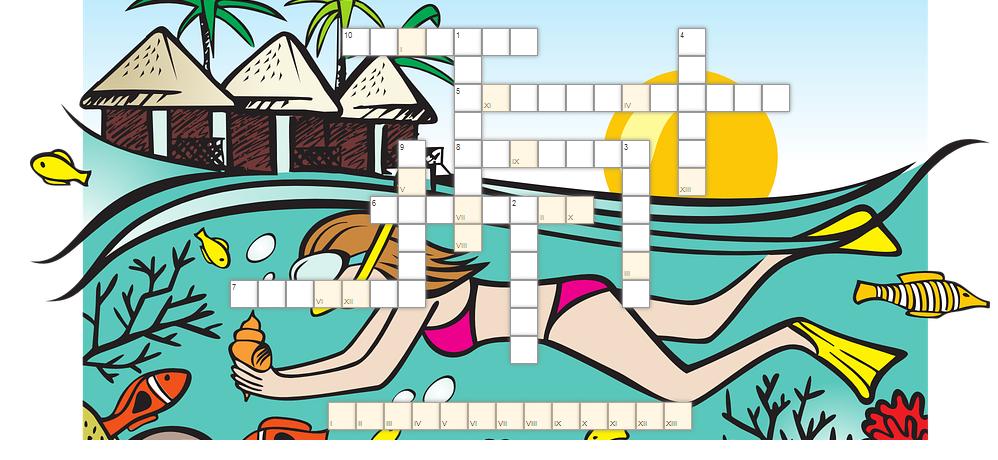 W nawiasach podano tytuły utworów Juliana Tuwima, w których należy szukać odpowiedzi.Gaj, z którego nadawało ptasie radio. 		(wiersz „Ptasie radio”)Co zgubiła literka „d”? 				(wiersz „Abecadło”)W wagonie szóstym znajduje się… 			(wiersz „Lokomotywa”)Podaj imię właściciela okularów. 			(wiersz „Okulary”)Cecha słonia Trąbalskiego. 				(wiersz „Słoń Trąbalski”)Co widniało na znaczku pocztowym? 		(wiersz „O Grzesiu kłamczuchu  									 i jego cioci”)Zawód pana Tralalińskiego. 				(wiersz „O panu Tralalińskim”)Materiał na wiosła pana Maluśkiewicza. 		(wiersz „Pan Maluśkiewicz 										 i wieloryb”)Zwierzątko o imieniu Dżońcio. 			(wiersz „Dżońcio”)Z tym rzepka smakuje najlepiej. 			(wiersz „Rzepka”)